Comunicazione d’infortunio: nuovi obblighi a carico del datore di lavoroA decorrere dal 12 ottobre 2017 (art. 3, co. 3-bis d.l. 244/2016 convertito con modificazioni dalla l. 19/2017) tutti i datori di lavoro, compresi i datori di lavoro privati di lavoratori assicurati presso altri Enti o con polizze private, nonché i soggetti abilitati ad intermediazione hanno l’obbligo di comunicare all’Inail entro 48 ore dalla ricezione dei riferimenti del certificato medico (obbligo che deriva dall’art. 21 del d.lgs. 151/2015), i dati relativi agli infortuni che comportano un'assenza dal lavoro di almeno un giorno, escluso quello dell'evento.

La circolare Inail n. 42 del 12 ottobre 2017 illustra le modalità di trasmissione della comunicazione, le esclusioni, le sanzioni, il nuovo servizio online diviso in 5 gestioni, per settore di appartenenza ( Industria, artigianato, servizi e pubbliche amministrazioni titolari di Pat - Iaspa; Conto dello Stato; Navigazione marittima titolari di Pan; Agricoltura; Datori di lavoro privati di lavoratori assicurati presso altri enti o con polizze private), le istruzioni per la profilazione dei datori di lavoro e/o loro intermediari e le istruzioni per i lavoratori.Registro di esposizione: nuove modalità di trasmissionePer i datori di lavoro, o loro delegati, titolari di posizione assicurativa territoriale (Pat), dal 12 ottobre 2017 è disponibile il nuovo servizio online per la trasmissione del “Registro di esposizione”.
Con la circolare n. 43 del 12 ottobre 2017 sono illustrate le modalità di invio telematico mediante l’accesso ai servizi online del portale Inail, che consente di rispettare, con un unico adempimento informatico, l’obbligo previsto dalla normativa vigente nei confronti sia dell’Inail sia della Asl competente per territorio.
I datori di lavoro pubblici e privati non titolari di una Pat provvederanno, invece, all’inoltro dei dati afferenti al Registro di esposizione tramite Pec.
Attraverso il contact  center multicanale o il servizio online “Inail risponde” è possibile avere informazioni e assistenza.Prestazioni economiche: unioni civiliLa circolare Inail n. 45 del 13 ottobre 2017 chiarisce che, essendo equiparati i diritti e gli obblighi derivanti dall’unione civile tra persone dello stesso sesso a quelli tra coniugi (art . 1, co. 20, l. 76/2016), si estendono all’unito civilmente i diritti alle prestazioni economiche erogate dall’Inail a partire dall’entrata in vigore della l. 76/2016.
Precisamente spettano agli uniti civilmente: la rendita ai superstiti, la quota integrativa alla rendita, la prestazione aggiuntiva alla rendita per patologie asbesto-correlate per esposizione ad amianto, l’assegno continuativo mensile, l’assegno una tantum, la prestazione del Fondo di sostegno ai familiari delle vittime di gravi infortuni sul lavoro e la prestazione una tantum prevista dalla legge di stabilità 2016.
 
In assenza di una espressa previsione normativa che equipara i conviventi di fatto ai coniugi, invece, il convivente non può essere ugualmente beneficiario di prestazioni economiche.Assicurazione allievi iscritti ai corsi di istruzione e formazione professionale: anno 2017-2018E’ concluso il periodo di applicazione in via sperimentale e limitatamente agli anni 2016 e 2017, di un premio speciale unitario per la copertura assicurativa contro gli infortuni sul lavoro e le malattie professionali degli allievi iscritti ai corsi ordinamentali di istruzione e formazione professionale (IeFP) curati dalle istituzioni formative e dagli istituti scolastici paritari, accreditati dalle Regioni per l'erogazione dei percorsi di istruzione e formazione professionale.
La circolare n. n. 41 del 3 ottobre 2017 illustra le modalità di assicurazione degli allievi IeFP dall’anno formativo 2017-2018 e i relativi criteri di determinazione dei premi.
Il primo pagamento del premio per il periodo assicurativo 1° settembre 2017 – 31 dicembre 2017 è richiesto dall’Istituto con il provvedimento di assicurazione a seguito delle denunce inviate dalle istituzioni formative e dagli istituti scolastici paritari. Per gli anni successivi, i premi assicurativi devono essere versati con l’autoliquidazione annuale.
Per il calcolo del premio in scadenza al 16 febbraio 2018 saranno considerate le retribuzioni convenzionali riferite agli allievi per il periodo dal 1° settembre al 31 dicembre 2017 da presentare nelle dichiarazioni delle retribuzioni entro il 28 febbraio 2018Disabilità e reinserimento, l'Inail estende il suo sostegno anche ai casi di nuova occupazioneIn via sperimentale, la circolare n. 30 del 25 luglio amplia le misure già previste per la conservazione del posto di lavoro, in attesa della piena attuazione delle disposizioni in materia di politiche attive e servizi per il lavoro. Il rimborso può arrivare fino a 95mila euro per il superamento e l’abbattimento delle barriere architettoniche, con interventi edilizi, impiantistici e domotici, fino a 40mila euro per l’adeguamento e l’adattamento delle postazioni di lavoro, con arredi, ausili e dispositivi tecnologici, informatici e di automazione, e fino a 15mila euro per la formazione. È prevista la possibilità di richiedere una anticipazione fino al 75%.Disabilità e reinserimento, l'Inail estende il suo sostegno anche ai casi di nuova occupazioneIn via sperimentale, la circolare n. 30 del 25 luglio amplia le misure già previste per la conservazione del posto di lavoro, in attesa della piena attuazione delle disposizioni in materia di politiche attive e servizi per il lavoro. Il rimborso può arrivare fino a 95mila euro per il superamento e l’abbattimento delle barriere architettoniche, con interventi edilizi, impiantistici e domotici, fino a 40mila euro per l’adeguamento e l’adattamento delle postazioni di lavoro, con arredi, ausili e dispositivi tecnologici, informatici e di automazione, e fino a 15mila euro per la formazione. È prevista la possibilità di richiedere una anticipazione fino al 75%.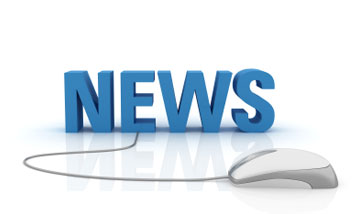 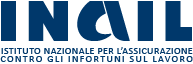 